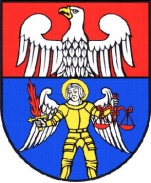 KARTA USŁUG NR: WKM-27Wydział Komunikacji (WKM)Starostwo Powiatowe w WołominieStrona: 1/3Strona: 1/3Strona: 1/3KARTA USŁUG NR: WKM-27Wydział Komunikacji (WKM)Starostwo Powiatowe w WołominieZałączniki: 1Załączniki: 1Załączniki: 1KARTA USŁUG NR: WKM-27Wydział Komunikacji (WKM)Starostwo Powiatowe w WołominieOstatnia aktualizacja: 30.06.2020Ostatnia aktualizacja: 30.06.2020Ostatnia aktualizacja: 30.06.2020ZWROT ZATRZYMANEGO PRAWA JAZDY/POZWOLENIA NA KIEROWANIE TRAMWAJEMZWROT ZATRZYMANEGO PRAWA JAZDY/POZWOLENIA NA KIEROWANIE TRAMWAJEMZWROT ZATRZYMANEGO PRAWA JAZDY/POZWOLENIA NA KIEROWANIE TRAMWAJEMZWROT ZATRZYMANEGO PRAWA JAZDY/POZWOLENIA NA KIEROWANIE TRAMWAJEMZWROT ZATRZYMANEGO PRAWA JAZDY/POZWOLENIA NA KIEROWANIE TRAMWAJEMPodstawa prawna:ustawa o kierujących pojazdami z dnia 5 stycznia 2011 r. (Dz. U. z 2019 r. poz. 341),ustawa z dnia 16 listopada 2006 r. o opłacie skarbowej (Dz. U. z 2018 r. poz. 1044.),rozporządzenie Ministra Cyfryzacji z dnia 10 lipca 2019 r.. w sprawie opłaty ewidencyjnej stanowiącej przychód Funduszu – Centralna Ewidencja Pojazdów i Kierowców (Dz. U. z 2019 r. poz. 1288), rozporządzenie Ministra Infrastruktury i Budownictwa z dnia 24.02.2016 r. w sprawie wydawania dokumentów stwierdzających uprawnienia  do kierowania pojazdami (DZ. U. z 2016 r., poz. 231),rozporządzenie Ministra Transportu, Budownictwa i Gospodarki Morskiej z dnia 11 stycznia 2013 r. 
w sprawie wysokości opłat za wydanie dokumentów stwierdzających uprawnienia do kierowania pojazdami (Dz. U. z 2013 r., poz. 83)rozporządzenie Ministra Transportu, Budownictwa i Gospodarki Morskiej z dnia 2 sierpnia 2012 r. 
w sprawie wzorów dokumentów stwierdzających uprawnienia do kierowania pojazdami (Dz. U. 2016 r. poz. 702),rozporządzenie Ministra Zdrowia z dnia 1 września 2019 r.  w sprawie badań lekarskich kierowców 
i osób ubiegających się o uprawnienia do kierowania pojazdami (Dz. U. z 2019 r. poz. 1659 z późn. zm.),rozporządzenie Ministra Zdrowia z dnia 08 lipca 2014 r. w sprawie badań psychologicznych  osób ubiegających się o uprawnienia do kierowania pojazdami, kierowców oraz osób wykonujących pracę na stanowisku kierowcy (Dz. z 2014 r. poz. 937),ustawa z dnia 14 czerwca 1960 r. Kodeks postępowania administracyjnego (Dz. U. z 2020 r. poz. 256)Wykaz potrzebnych dokumentów: Zatrzymane do roku:wniosek,orzeczenie lekarskie/psychologiczne, jeżeli jest wymagane,dowód uiszczenia opłaty,dowód uiszczenia opłaty skarbowej za złożenie dokumentu potwierdzającego udzielenie pełnomocnictwa, jeżeli złożono taki dokument.Po ustaniu przyczyny zatrzymania należy udać się do wydziału komunikacji wraz z wnioskiem 
z załącznikami oraz dokumentem tożsamości, celem odebrania prawa jazdy.Podstawa prawna:ustawa o kierujących pojazdami z dnia 5 stycznia 2011 r. (Dz. U. z 2019 r. poz. 341),ustawa z dnia 16 listopada 2006 r. o opłacie skarbowej (Dz. U. z 2018 r. poz. 1044.),rozporządzenie Ministra Cyfryzacji z dnia 10 lipca 2019 r.. w sprawie opłaty ewidencyjnej stanowiącej przychód Funduszu – Centralna Ewidencja Pojazdów i Kierowców (Dz. U. z 2019 r. poz. 1288), rozporządzenie Ministra Infrastruktury i Budownictwa z dnia 24.02.2016 r. w sprawie wydawania dokumentów stwierdzających uprawnienia  do kierowania pojazdami (DZ. U. z 2016 r., poz. 231),rozporządzenie Ministra Transportu, Budownictwa i Gospodarki Morskiej z dnia 11 stycznia 2013 r. 
w sprawie wysokości opłat za wydanie dokumentów stwierdzających uprawnienia do kierowania pojazdami (Dz. U. z 2013 r., poz. 83)rozporządzenie Ministra Transportu, Budownictwa i Gospodarki Morskiej z dnia 2 sierpnia 2012 r. 
w sprawie wzorów dokumentów stwierdzających uprawnienia do kierowania pojazdami (Dz. U. 2016 r. poz. 702),rozporządzenie Ministra Zdrowia z dnia 1 września 2019 r.  w sprawie badań lekarskich kierowców 
i osób ubiegających się o uprawnienia do kierowania pojazdami (Dz. U. z 2019 r. poz. 1659 z późn. zm.),rozporządzenie Ministra Zdrowia z dnia 08 lipca 2014 r. w sprawie badań psychologicznych  osób ubiegających się o uprawnienia do kierowania pojazdami, kierowców oraz osób wykonujących pracę na stanowisku kierowcy (Dz. z 2014 r. poz. 937),ustawa z dnia 14 czerwca 1960 r. Kodeks postępowania administracyjnego (Dz. U. z 2020 r. poz. 256)Wykaz potrzebnych dokumentów: Zatrzymane do roku:wniosek,orzeczenie lekarskie/psychologiczne, jeżeli jest wymagane,dowód uiszczenia opłaty,dowód uiszczenia opłaty skarbowej za złożenie dokumentu potwierdzającego udzielenie pełnomocnictwa, jeżeli złożono taki dokument.Po ustaniu przyczyny zatrzymania należy udać się do wydziału komunikacji wraz z wnioskiem 
z załącznikami oraz dokumentem tożsamości, celem odebrania prawa jazdy.Podstawa prawna:ustawa o kierujących pojazdami z dnia 5 stycznia 2011 r. (Dz. U. z 2019 r. poz. 341),ustawa z dnia 16 listopada 2006 r. o opłacie skarbowej (Dz. U. z 2018 r. poz. 1044.),rozporządzenie Ministra Cyfryzacji z dnia 10 lipca 2019 r.. w sprawie opłaty ewidencyjnej stanowiącej przychód Funduszu – Centralna Ewidencja Pojazdów i Kierowców (Dz. U. z 2019 r. poz. 1288), rozporządzenie Ministra Infrastruktury i Budownictwa z dnia 24.02.2016 r. w sprawie wydawania dokumentów stwierdzających uprawnienia  do kierowania pojazdami (DZ. U. z 2016 r., poz. 231),rozporządzenie Ministra Transportu, Budownictwa i Gospodarki Morskiej z dnia 11 stycznia 2013 r. 
w sprawie wysokości opłat za wydanie dokumentów stwierdzających uprawnienia do kierowania pojazdami (Dz. U. z 2013 r., poz. 83)rozporządzenie Ministra Transportu, Budownictwa i Gospodarki Morskiej z dnia 2 sierpnia 2012 r. 
w sprawie wzorów dokumentów stwierdzających uprawnienia do kierowania pojazdami (Dz. U. 2016 r. poz. 702),rozporządzenie Ministra Zdrowia z dnia 1 września 2019 r.  w sprawie badań lekarskich kierowców 
i osób ubiegających się o uprawnienia do kierowania pojazdami (Dz. U. z 2019 r. poz. 1659 z późn. zm.),rozporządzenie Ministra Zdrowia z dnia 08 lipca 2014 r. w sprawie badań psychologicznych  osób ubiegających się o uprawnienia do kierowania pojazdami, kierowców oraz osób wykonujących pracę na stanowisku kierowcy (Dz. z 2014 r. poz. 937),ustawa z dnia 14 czerwca 1960 r. Kodeks postępowania administracyjnego (Dz. U. z 2020 r. poz. 256)Wykaz potrzebnych dokumentów: Zatrzymane do roku:wniosek,orzeczenie lekarskie/psychologiczne, jeżeli jest wymagane,dowód uiszczenia opłaty,dowód uiszczenia opłaty skarbowej za złożenie dokumentu potwierdzającego udzielenie pełnomocnictwa, jeżeli złożono taki dokument.Po ustaniu przyczyny zatrzymania należy udać się do wydziału komunikacji wraz z wnioskiem 
z załącznikami oraz dokumentem tożsamości, celem odebrania prawa jazdy.Podstawa prawna:ustawa o kierujących pojazdami z dnia 5 stycznia 2011 r. (Dz. U. z 2019 r. poz. 341),ustawa z dnia 16 listopada 2006 r. o opłacie skarbowej (Dz. U. z 2018 r. poz. 1044.),rozporządzenie Ministra Cyfryzacji z dnia 10 lipca 2019 r.. w sprawie opłaty ewidencyjnej stanowiącej przychód Funduszu – Centralna Ewidencja Pojazdów i Kierowców (Dz. U. z 2019 r. poz. 1288), rozporządzenie Ministra Infrastruktury i Budownictwa z dnia 24.02.2016 r. w sprawie wydawania dokumentów stwierdzających uprawnienia  do kierowania pojazdami (DZ. U. z 2016 r., poz. 231),rozporządzenie Ministra Transportu, Budownictwa i Gospodarki Morskiej z dnia 11 stycznia 2013 r. 
w sprawie wysokości opłat za wydanie dokumentów stwierdzających uprawnienia do kierowania pojazdami (Dz. U. z 2013 r., poz. 83)rozporządzenie Ministra Transportu, Budownictwa i Gospodarki Morskiej z dnia 2 sierpnia 2012 r. 
w sprawie wzorów dokumentów stwierdzających uprawnienia do kierowania pojazdami (Dz. U. 2016 r. poz. 702),rozporządzenie Ministra Zdrowia z dnia 1 września 2019 r.  w sprawie badań lekarskich kierowców 
i osób ubiegających się o uprawnienia do kierowania pojazdami (Dz. U. z 2019 r. poz. 1659 z późn. zm.),rozporządzenie Ministra Zdrowia z dnia 08 lipca 2014 r. w sprawie badań psychologicznych  osób ubiegających się o uprawnienia do kierowania pojazdami, kierowców oraz osób wykonujących pracę na stanowisku kierowcy (Dz. z 2014 r. poz. 937),ustawa z dnia 14 czerwca 1960 r. Kodeks postępowania administracyjnego (Dz. U. z 2020 r. poz. 256)Wykaz potrzebnych dokumentów: Zatrzymane do roku:wniosek,orzeczenie lekarskie/psychologiczne, jeżeli jest wymagane,dowód uiszczenia opłaty,dowód uiszczenia opłaty skarbowej za złożenie dokumentu potwierdzającego udzielenie pełnomocnictwa, jeżeli złożono taki dokument.Po ustaniu przyczyny zatrzymania należy udać się do wydziału komunikacji wraz z wnioskiem 
z załącznikami oraz dokumentem tożsamości, celem odebrania prawa jazdy.Podstawa prawna:ustawa o kierujących pojazdami z dnia 5 stycznia 2011 r. (Dz. U. z 2019 r. poz. 341),ustawa z dnia 16 listopada 2006 r. o opłacie skarbowej (Dz. U. z 2018 r. poz. 1044.),rozporządzenie Ministra Cyfryzacji z dnia 10 lipca 2019 r.. w sprawie opłaty ewidencyjnej stanowiącej przychód Funduszu – Centralna Ewidencja Pojazdów i Kierowców (Dz. U. z 2019 r. poz. 1288), rozporządzenie Ministra Infrastruktury i Budownictwa z dnia 24.02.2016 r. w sprawie wydawania dokumentów stwierdzających uprawnienia  do kierowania pojazdami (DZ. U. z 2016 r., poz. 231),rozporządzenie Ministra Transportu, Budownictwa i Gospodarki Morskiej z dnia 11 stycznia 2013 r. 
w sprawie wysokości opłat za wydanie dokumentów stwierdzających uprawnienia do kierowania pojazdami (Dz. U. z 2013 r., poz. 83)rozporządzenie Ministra Transportu, Budownictwa i Gospodarki Morskiej z dnia 2 sierpnia 2012 r. 
w sprawie wzorów dokumentów stwierdzających uprawnienia do kierowania pojazdami (Dz. U. 2016 r. poz. 702),rozporządzenie Ministra Zdrowia z dnia 1 września 2019 r.  w sprawie badań lekarskich kierowców 
i osób ubiegających się o uprawnienia do kierowania pojazdami (Dz. U. z 2019 r. poz. 1659 z późn. zm.),rozporządzenie Ministra Zdrowia z dnia 08 lipca 2014 r. w sprawie badań psychologicznych  osób ubiegających się o uprawnienia do kierowania pojazdami, kierowców oraz osób wykonujących pracę na stanowisku kierowcy (Dz. z 2014 r. poz. 937),ustawa z dnia 14 czerwca 1960 r. Kodeks postępowania administracyjnego (Dz. U. z 2020 r. poz. 256)Wykaz potrzebnych dokumentów: Zatrzymane do roku:wniosek,orzeczenie lekarskie/psychologiczne, jeżeli jest wymagane,dowód uiszczenia opłaty,dowód uiszczenia opłaty skarbowej za złożenie dokumentu potwierdzającego udzielenie pełnomocnictwa, jeżeli złożono taki dokument.Po ustaniu przyczyny zatrzymania należy udać się do wydziału komunikacji wraz z wnioskiem 
z załącznikami oraz dokumentem tożsamości, celem odebrania prawa jazdy.Zatrzymane powyżej roku:wniosek,kolorową fotografię o wymiarach 35x45 mm, wykonaną na jednolitym jasnym tle, mającą dobrą ostrość oraz odwzorowującą naturalny kolor skóry, obejmującą wizerunek od wierzchołka głowy do górnej części barków, tak aby twarz zajmowała 70-80% fotografii, pokazującą wyraźne oczy, zwłaszcza źrenice i przedstawiającą osobę w pozycji frontalnej, bez nakrycia głowy i okularów 
z ciemnymi szkłami, patrzącą na wprost z otwartymi oczami nieprzesłoniętymi włosami, z naturalnym wyrazem twarzy i zamkniętymi ustami; fotografia powinna być wykonana nie wcześniej niż 6 miesięcy przed dniem złożenia wniosku; osoba z wrodzonymi lub nabytymi wadami narządu wzroku może załączyć do wniosku fotografię przedstawiającą ją w okularach z ciemnymi szkłami; w takim przypadku do wniosku załącza się również orzeczenie o niepełnosprawności osoby do 16 roku życia lub orzeczenie o stopniu niepełnosprawności osoby, która ukończyła 16 lat, z powodu wrodzonej lub nabytej wady narządu wzroku, wydane zgodnie z przepisami ustawy z dnia 27 sierpnia 1997 r. 
o rehabilitacji zawodowej i społecznej oraz zatrudnianiu osób niepełnosprawnych (DZ. U. z 2011 r. Nr 127, poz. 721, z późn. zm); osoba nosząca nakrycie głowy zgodnie z zasadami swojego wyznania może załączyć do wniosku fotografię przedstawiającą ją w nakryciu głowy, o ile wizerunek twarzy jest w pełni widoczny – w takim przypadku do wniosku załącza się zaświadczenie o przynależności do wspólnoty wyznaniowej zarejestrowanej w Rzeczypospolitej Polskiej; dopuszcza się załączanie zdjęcia wykonanego techniką cyfrową zapisanego na zewnętrznym nośniku danych,orzeczenie lekarskie/psychologiczne, jeżeli jest wymagane,Po złożeniu wniosku wraz załącznikami oraz okazaniu dokumentu tożsamości w wydziale komunikacji,  należy odebrać Profil Kandydata na Kierowcę. Po uzyskaniu pozytywnej oceny z egzaminu państwowego oraz uiszczeniu opłaty ewidencyjnej można odebrać prawo jazdy.Zatrzymane powyżej roku:wniosek,kolorową fotografię o wymiarach 35x45 mm, wykonaną na jednolitym jasnym tle, mającą dobrą ostrość oraz odwzorowującą naturalny kolor skóry, obejmującą wizerunek od wierzchołka głowy do górnej części barków, tak aby twarz zajmowała 70-80% fotografii, pokazującą wyraźne oczy, zwłaszcza źrenice i przedstawiającą osobę w pozycji frontalnej, bez nakrycia głowy i okularów 
z ciemnymi szkłami, patrzącą na wprost z otwartymi oczami nieprzesłoniętymi włosami, z naturalnym wyrazem twarzy i zamkniętymi ustami; fotografia powinna być wykonana nie wcześniej niż 6 miesięcy przed dniem złożenia wniosku; osoba z wrodzonymi lub nabytymi wadami narządu wzroku może załączyć do wniosku fotografię przedstawiającą ją w okularach z ciemnymi szkłami; w takim przypadku do wniosku załącza się również orzeczenie o niepełnosprawności osoby do 16 roku życia lub orzeczenie o stopniu niepełnosprawności osoby, która ukończyła 16 lat, z powodu wrodzonej lub nabytej wady narządu wzroku, wydane zgodnie z przepisami ustawy z dnia 27 sierpnia 1997 r. 
o rehabilitacji zawodowej i społecznej oraz zatrudnianiu osób niepełnosprawnych (DZ. U. z 2011 r. Nr 127, poz. 721, z późn. zm); osoba nosząca nakrycie głowy zgodnie z zasadami swojego wyznania może załączyć do wniosku fotografię przedstawiającą ją w nakryciu głowy, o ile wizerunek twarzy jest w pełni widoczny – w takim przypadku do wniosku załącza się zaświadczenie o przynależności do wspólnoty wyznaniowej zarejestrowanej w Rzeczypospolitej Polskiej; dopuszcza się załączanie zdjęcia wykonanego techniką cyfrową zapisanego na zewnętrznym nośniku danych,orzeczenie lekarskie/psychologiczne, jeżeli jest wymagane,Po złożeniu wniosku wraz załącznikami oraz okazaniu dokumentu tożsamości w wydziale komunikacji,  należy odebrać Profil Kandydata na Kierowcę. Po uzyskaniu pozytywnej oceny z egzaminu państwowego oraz uiszczeniu opłaty ewidencyjnej można odebrać prawo jazdy.Zatrzymane powyżej roku:wniosek,kolorową fotografię o wymiarach 35x45 mm, wykonaną na jednolitym jasnym tle, mającą dobrą ostrość oraz odwzorowującą naturalny kolor skóry, obejmującą wizerunek od wierzchołka głowy do górnej części barków, tak aby twarz zajmowała 70-80% fotografii, pokazującą wyraźne oczy, zwłaszcza źrenice i przedstawiającą osobę w pozycji frontalnej, bez nakrycia głowy i okularów 
z ciemnymi szkłami, patrzącą na wprost z otwartymi oczami nieprzesłoniętymi włosami, z naturalnym wyrazem twarzy i zamkniętymi ustami; fotografia powinna być wykonana nie wcześniej niż 6 miesięcy przed dniem złożenia wniosku; osoba z wrodzonymi lub nabytymi wadami narządu wzroku może załączyć do wniosku fotografię przedstawiającą ją w okularach z ciemnymi szkłami; w takim przypadku do wniosku załącza się również orzeczenie o niepełnosprawności osoby do 16 roku życia lub orzeczenie o stopniu niepełnosprawności osoby, która ukończyła 16 lat, z powodu wrodzonej lub nabytej wady narządu wzroku, wydane zgodnie z przepisami ustawy z dnia 27 sierpnia 1997 r. 
o rehabilitacji zawodowej i społecznej oraz zatrudnianiu osób niepełnosprawnych (DZ. U. z 2011 r. Nr 127, poz. 721, z późn. zm); osoba nosząca nakrycie głowy zgodnie z zasadami swojego wyznania może załączyć do wniosku fotografię przedstawiającą ją w nakryciu głowy, o ile wizerunek twarzy jest w pełni widoczny – w takim przypadku do wniosku załącza się zaświadczenie o przynależności do wspólnoty wyznaniowej zarejestrowanej w Rzeczypospolitej Polskiej; dopuszcza się załączanie zdjęcia wykonanego techniką cyfrową zapisanego na zewnętrznym nośniku danych,orzeczenie lekarskie/psychologiczne, jeżeli jest wymagane,Po złożeniu wniosku wraz załącznikami oraz okazaniu dokumentu tożsamości w wydziale komunikacji,  należy odebrać Profil Kandydata na Kierowcę. Po uzyskaniu pozytywnej oceny z egzaminu państwowego oraz uiszczeniu opłaty ewidencyjnej można odebrać prawo jazdy.Zatrzymane powyżej roku:wniosek,kolorową fotografię o wymiarach 35x45 mm, wykonaną na jednolitym jasnym tle, mającą dobrą ostrość oraz odwzorowującą naturalny kolor skóry, obejmującą wizerunek od wierzchołka głowy do górnej części barków, tak aby twarz zajmowała 70-80% fotografii, pokazującą wyraźne oczy, zwłaszcza źrenice i przedstawiającą osobę w pozycji frontalnej, bez nakrycia głowy i okularów 
z ciemnymi szkłami, patrzącą na wprost z otwartymi oczami nieprzesłoniętymi włosami, z naturalnym wyrazem twarzy i zamkniętymi ustami; fotografia powinna być wykonana nie wcześniej niż 6 miesięcy przed dniem złożenia wniosku; osoba z wrodzonymi lub nabytymi wadami narządu wzroku może załączyć do wniosku fotografię przedstawiającą ją w okularach z ciemnymi szkłami; w takim przypadku do wniosku załącza się również orzeczenie o niepełnosprawności osoby do 16 roku życia lub orzeczenie o stopniu niepełnosprawności osoby, która ukończyła 16 lat, z powodu wrodzonej lub nabytej wady narządu wzroku, wydane zgodnie z przepisami ustawy z dnia 27 sierpnia 1997 r. 
o rehabilitacji zawodowej i społecznej oraz zatrudnianiu osób niepełnosprawnych (DZ. U. z 2011 r. Nr 127, poz. 721, z późn. zm); osoba nosząca nakrycie głowy zgodnie z zasadami swojego wyznania może załączyć do wniosku fotografię przedstawiającą ją w nakryciu głowy, o ile wizerunek twarzy jest w pełni widoczny – w takim przypadku do wniosku załącza się zaświadczenie o przynależności do wspólnoty wyznaniowej zarejestrowanej w Rzeczypospolitej Polskiej; dopuszcza się załączanie zdjęcia wykonanego techniką cyfrową zapisanego na zewnętrznym nośniku danych,orzeczenie lekarskie/psychologiczne, jeżeli jest wymagane,Po złożeniu wniosku wraz załącznikami oraz okazaniu dokumentu tożsamości w wydziale komunikacji,  należy odebrać Profil Kandydata na Kierowcę. Po uzyskaniu pozytywnej oceny z egzaminu państwowego oraz uiszczeniu opłaty ewidencyjnej można odebrać prawo jazdy.Zatrzymane powyżej roku:wniosek,kolorową fotografię o wymiarach 35x45 mm, wykonaną na jednolitym jasnym tle, mającą dobrą ostrość oraz odwzorowującą naturalny kolor skóry, obejmującą wizerunek od wierzchołka głowy do górnej części barków, tak aby twarz zajmowała 70-80% fotografii, pokazującą wyraźne oczy, zwłaszcza źrenice i przedstawiającą osobę w pozycji frontalnej, bez nakrycia głowy i okularów 
z ciemnymi szkłami, patrzącą na wprost z otwartymi oczami nieprzesłoniętymi włosami, z naturalnym wyrazem twarzy i zamkniętymi ustami; fotografia powinna być wykonana nie wcześniej niż 6 miesięcy przed dniem złożenia wniosku; osoba z wrodzonymi lub nabytymi wadami narządu wzroku może załączyć do wniosku fotografię przedstawiającą ją w okularach z ciemnymi szkłami; w takim przypadku do wniosku załącza się również orzeczenie o niepełnosprawności osoby do 16 roku życia lub orzeczenie o stopniu niepełnosprawności osoby, która ukończyła 16 lat, z powodu wrodzonej lub nabytej wady narządu wzroku, wydane zgodnie z przepisami ustawy z dnia 27 sierpnia 1997 r. 
o rehabilitacji zawodowej i społecznej oraz zatrudnianiu osób niepełnosprawnych (DZ. U. z 2011 r. Nr 127, poz. 721, z późn. zm); osoba nosząca nakrycie głowy zgodnie z zasadami swojego wyznania może załączyć do wniosku fotografię przedstawiającą ją w nakryciu głowy, o ile wizerunek twarzy jest w pełni widoczny – w takim przypadku do wniosku załącza się zaświadczenie o przynależności do wspólnoty wyznaniowej zarejestrowanej w Rzeczypospolitej Polskiej; dopuszcza się załączanie zdjęcia wykonanego techniką cyfrową zapisanego na zewnętrznym nośniku danych,orzeczenie lekarskie/psychologiczne, jeżeli jest wymagane,Po złożeniu wniosku wraz załącznikami oraz okazaniu dokumentu tożsamości w wydziale komunikacji,  należy odebrać Profil Kandydata na Kierowcę. Po uzyskaniu pozytywnej oceny z egzaminu państwowego oraz uiszczeniu opłaty ewidencyjnej można odebrać prawo jazdy.Opłaty: 0,50 zł – opłata ewidencyjna17,00 zł – opłata skarbowa za złożenie dokumentu stwierdzającego udzielenie pełnomocnictwa Opłat można dokonać w kasie starostwa lub na konto Starostwa Powiatowego 
w Wołominie -  nr konta:  36 1020 1042 0000 8802 0016 6868Opłaty: 0,50 zł – opłata ewidencyjna17,00 zł – opłata skarbowa za złożenie dokumentu stwierdzającego udzielenie pełnomocnictwa Opłat można dokonać w kasie starostwa lub na konto Starostwa Powiatowego 
w Wołominie -  nr konta:  36 1020 1042 0000 8802 0016 6868Opłaty: 0,50 zł – opłata ewidencyjna17,00 zł – opłata skarbowa za złożenie dokumentu stwierdzającego udzielenie pełnomocnictwa Opłat można dokonać w kasie starostwa lub na konto Starostwa Powiatowego 
w Wołominie -  nr konta:  36 1020 1042 0000 8802 0016 6868Opłaty: 0,50 zł – opłata ewidencyjna17,00 zł – opłata skarbowa za złożenie dokumentu stwierdzającego udzielenie pełnomocnictwa Opłat można dokonać w kasie starostwa lub na konto Starostwa Powiatowego 
w Wołominie -  nr konta:  36 1020 1042 0000 8802 0016 6868Opłaty: 0,50 zł – opłata ewidencyjna17,00 zł – opłata skarbowa za złożenie dokumentu stwierdzającego udzielenie pełnomocnictwa Opłat można dokonać w kasie starostwa lub na konto Starostwa Powiatowego 
w Wołominie -  nr konta:  36 1020 1042 0000 8802 0016 6868Miejsce złożenia wniosku:Dla mieszkańców gmin Wołomin, Kobyłka, Zielonka, Ząbki, Poświętne:Wydział Komunikacji,05-200 Wołomin, ul. Kobyłkowska 1A, pok. 16, I piętroDla mieszkańców gminy Tłuszcz, Klembów, Jadów, Strachówka:Filia Wydziału Komunikacji w Tłuszczu05-240 Tłuszcz, ul. Warszawska 10Dla mieszkańców gmin Radzymin, Marki, Dąbrówka:Filia Wydziału Komunikacji w Radzyminie05-250 Radzymin, ul. Komunalna 8AMiejsce złożenia wniosku:Dla mieszkańców gmin Wołomin, Kobyłka, Zielonka, Ząbki, Poświętne:Wydział Komunikacji,05-200 Wołomin, ul. Kobyłkowska 1A, pok. 16, I piętroDla mieszkańców gminy Tłuszcz, Klembów, Jadów, Strachówka:Filia Wydziału Komunikacji w Tłuszczu05-240 Tłuszcz, ul. Warszawska 10Dla mieszkańców gmin Radzymin, Marki, Dąbrówka:Filia Wydziału Komunikacji w Radzyminie05-250 Radzymin, ul. Komunalna 8AMiejsce złożenia wniosku:Dla mieszkańców gmin Wołomin, Kobyłka, Zielonka, Ząbki, Poświętne:Wydział Komunikacji,05-200 Wołomin, ul. Kobyłkowska 1A, pok. 16, I piętroDla mieszkańców gminy Tłuszcz, Klembów, Jadów, Strachówka:Filia Wydziału Komunikacji w Tłuszczu05-240 Tłuszcz, ul. Warszawska 10Dla mieszkańców gmin Radzymin, Marki, Dąbrówka:Filia Wydziału Komunikacji w Radzyminie05-250 Radzymin, ul. Komunalna 8AMiejsce złożenia wniosku:Dla mieszkańców gmin Wołomin, Kobyłka, Zielonka, Ząbki, Poświętne:Wydział Komunikacji,05-200 Wołomin, ul. Kobyłkowska 1A, pok. 16, I piętroDla mieszkańców gminy Tłuszcz, Klembów, Jadów, Strachówka:Filia Wydziału Komunikacji w Tłuszczu05-240 Tłuszcz, ul. Warszawska 10Dla mieszkańców gmin Radzymin, Marki, Dąbrówka:Filia Wydziału Komunikacji w Radzyminie05-250 Radzymin, ul. Komunalna 8AMiejsce złożenia wniosku:Dla mieszkańców gmin Wołomin, Kobyłka, Zielonka, Ząbki, Poświętne:Wydział Komunikacji,05-200 Wołomin, ul. Kobyłkowska 1A, pok. 16, I piętroDla mieszkańców gminy Tłuszcz, Klembów, Jadów, Strachówka:Filia Wydziału Komunikacji w Tłuszczu05-240 Tłuszcz, ul. Warszawska 10Dla mieszkańców gmin Radzymin, Marki, Dąbrówka:Filia Wydziału Komunikacji w Radzyminie05-250 Radzymin, ul. Komunalna 8AOdpowiedzialny za załatwienie sprawy:Stanisław Szczepański - Naczelnik Wydziału,Nr telefonu:  22 346 13 05 wew. 305Odpowiedzialny za załatwienie sprawy:Stanisław Szczepański - Naczelnik Wydziału,Nr telefonu:  22 346 13 05 wew. 305Odpowiedzialny za załatwienie sprawy:Stanisław Szczepański - Naczelnik Wydziału,Nr telefonu:  22 346 13 05 wew. 305Odpowiedzialny za załatwienie sprawy:Stanisław Szczepański - Naczelnik Wydziału,Nr telefonu:  22 346 13 05 wew. 305Odpowiedzialny za załatwienie sprawy:Stanisław Szczepański - Naczelnik Wydziału,Nr telefonu:  22 346 13 05 wew. 305Sprawy załatwiają i udzielają szczegółowych wyjaśnień:Pracownicy Wydziału Komunikacji – prawa jazdyWydział Komunikacji w Wołominie - numery telefonów: 22 346 13 12 wew. 312Filia w Tłuszczu – numer telefonu: 29 757 31 30Filia w Radzyminie – numery telefonów: 22 76-68-45, 22 760-68-46Sprawy załatwiają i udzielają szczegółowych wyjaśnień:Pracownicy Wydziału Komunikacji – prawa jazdyWydział Komunikacji w Wołominie - numery telefonów: 22 346 13 12 wew. 312Filia w Tłuszczu – numer telefonu: 29 757 31 30Filia w Radzyminie – numery telefonów: 22 76-68-45, 22 760-68-46Sprawy załatwiają i udzielają szczegółowych wyjaśnień:Pracownicy Wydziału Komunikacji – prawa jazdyWydział Komunikacji w Wołominie - numery telefonów: 22 346 13 12 wew. 312Filia w Tłuszczu – numer telefonu: 29 757 31 30Filia w Radzyminie – numery telefonów: 22 76-68-45, 22 760-68-46Sprawy załatwiają i udzielają szczegółowych wyjaśnień:Pracownicy Wydziału Komunikacji – prawa jazdyWydział Komunikacji w Wołominie - numery telefonów: 22 346 13 12 wew. 312Filia w Tłuszczu – numer telefonu: 29 757 31 30Filia w Radzyminie – numery telefonów: 22 76-68-45, 22 760-68-46Sprawy załatwiają i udzielają szczegółowych wyjaśnień:Pracownicy Wydziału Komunikacji – prawa jazdyWydział Komunikacji w Wołominie - numery telefonów: 22 346 13 12 wew. 312Filia w Tłuszczu – numer telefonu: 29 757 31 30Filia w Radzyminie – numery telefonów: 22 76-68-45, 22 760-68-46Godziny przyjęć interesantów:Filia Wydziału Komunikacji w Radzyminie:Poniedziałek  9.00-16.30 wtorek-piątek 8.00-15.30Filia Wydziału Komunikacji w Tłuszczu:Poniedziałek, środa, czwartek: 8.00-15.30; wtorek 8.00-16.30, piątek 8.00-14.30Wydział Komunikacji w WołominiePoniedziałek:  9.00– 16.00,  wtorek – piątek:  8.00-15.30Kasa: poniedziałek 9.00-16.00, wtorek-piątek 8.00-15.00Godziny przyjęć interesantów:Filia Wydziału Komunikacji w Radzyminie:Poniedziałek  9.00-16.30 wtorek-piątek 8.00-15.30Filia Wydziału Komunikacji w Tłuszczu:Poniedziałek, środa, czwartek: 8.00-15.30; wtorek 8.00-16.30, piątek 8.00-14.30Wydział Komunikacji w WołominiePoniedziałek:  9.00– 16.00,  wtorek – piątek:  8.00-15.30Kasa: poniedziałek 9.00-16.00, wtorek-piątek 8.00-15.00Godziny przyjęć interesantów:Filia Wydziału Komunikacji w Radzyminie:Poniedziałek  9.00-16.30 wtorek-piątek 8.00-15.30Filia Wydziału Komunikacji w Tłuszczu:Poniedziałek, środa, czwartek: 8.00-15.30; wtorek 8.00-16.30, piątek 8.00-14.30Wydział Komunikacji w WołominiePoniedziałek:  9.00– 16.00,  wtorek – piątek:  8.00-15.30Kasa: poniedziałek 9.00-16.00, wtorek-piątek 8.00-15.00Godziny przyjęć interesantów:Filia Wydziału Komunikacji w Radzyminie:Poniedziałek  9.00-16.30 wtorek-piątek 8.00-15.30Filia Wydziału Komunikacji w Tłuszczu:Poniedziałek, środa, czwartek: 8.00-15.30; wtorek 8.00-16.30, piątek 8.00-14.30Wydział Komunikacji w WołominiePoniedziałek:  9.00– 16.00,  wtorek – piątek:  8.00-15.30Kasa: poniedziałek 9.00-16.00, wtorek-piątek 8.00-15.00Godziny przyjęć interesantów:Filia Wydziału Komunikacji w Radzyminie:Poniedziałek  9.00-16.30 wtorek-piątek 8.00-15.30Filia Wydziału Komunikacji w Tłuszczu:Poniedziałek, środa, czwartek: 8.00-15.30; wtorek 8.00-16.30, piątek 8.00-14.30Wydział Komunikacji w WołominiePoniedziałek:  9.00– 16.00,  wtorek – piątek:  8.00-15.30Kasa: poniedziałek 9.00-16.00, wtorek-piątek 8.00-15.00Przewidywany termin załatwienia sprawy:Zatrzymane do roku:Sprawy nie wymagające zbierania dowodów, informacji lub wyjaśnień – bez zbędnej zwłoki.Zatrzymane powyżej roku:Sprawy nie wymagające zbierania dowodów, informacji lub wyjaśnień:Wygenerowanie PKK – do 2 dni roboczych,Do 1 miesiąca – sprawy wymagające postępowania wyjaśniającego,Do 2 miesięcy – sprawy szczególnie skomplikowane.Przewidywany termin załatwienia sprawy:Zatrzymane do roku:Sprawy nie wymagające zbierania dowodów, informacji lub wyjaśnień – bez zbędnej zwłoki.Zatrzymane powyżej roku:Sprawy nie wymagające zbierania dowodów, informacji lub wyjaśnień:Wygenerowanie PKK – do 2 dni roboczych,Do 1 miesiąca – sprawy wymagające postępowania wyjaśniającego,Do 2 miesięcy – sprawy szczególnie skomplikowane.Przewidywany termin załatwienia sprawy:Zatrzymane do roku:Sprawy nie wymagające zbierania dowodów, informacji lub wyjaśnień – bez zbędnej zwłoki.Zatrzymane powyżej roku:Sprawy nie wymagające zbierania dowodów, informacji lub wyjaśnień:Wygenerowanie PKK – do 2 dni roboczych,Do 1 miesiąca – sprawy wymagające postępowania wyjaśniającego,Do 2 miesięcy – sprawy szczególnie skomplikowane.Przewidywany termin załatwienia sprawy:Zatrzymane do roku:Sprawy nie wymagające zbierania dowodów, informacji lub wyjaśnień – bez zbędnej zwłoki.Zatrzymane powyżej roku:Sprawy nie wymagające zbierania dowodów, informacji lub wyjaśnień:Wygenerowanie PKK – do 2 dni roboczych,Do 1 miesiąca – sprawy wymagające postępowania wyjaśniającego,Do 2 miesięcy – sprawy szczególnie skomplikowane.Przewidywany termin załatwienia sprawy:Zatrzymane do roku:Sprawy nie wymagające zbierania dowodów, informacji lub wyjaśnień – bez zbędnej zwłoki.Zatrzymane powyżej roku:Sprawy nie wymagające zbierania dowodów, informacji lub wyjaśnień:Wygenerowanie PKK – do 2 dni roboczych,Do 1 miesiąca – sprawy wymagające postępowania wyjaśniającego,Do 2 miesięcy – sprawy szczególnie skomplikowane.Tryb odwoławczy:Od decyzji służy odwołanie do Samorządowego Kolegium Odwoławczego (01-161 Warszawa, ul. Obozowa 57) za pośrednictwem Starosty Wołomińskiego, w terminie 14 dni od daty jej doręczenia. Odwołanie składa się w Kancelarii Starostwa, 05-200 Wołomin, ul. Prądzyńskiego 3, godziny pracy: poniedziałki:  8.00 – 17.00;  wtorki – piątki 8.00-15.00Tryb odwoławczy:Od decyzji służy odwołanie do Samorządowego Kolegium Odwoławczego (01-161 Warszawa, ul. Obozowa 57) za pośrednictwem Starosty Wołomińskiego, w terminie 14 dni od daty jej doręczenia. Odwołanie składa się w Kancelarii Starostwa, 05-200 Wołomin, ul. Prądzyńskiego 3, godziny pracy: poniedziałki:  8.00 – 17.00;  wtorki – piątki 8.00-15.00Tryb odwoławczy:Od decyzji służy odwołanie do Samorządowego Kolegium Odwoławczego (01-161 Warszawa, ul. Obozowa 57) za pośrednictwem Starosty Wołomińskiego, w terminie 14 dni od daty jej doręczenia. Odwołanie składa się w Kancelarii Starostwa, 05-200 Wołomin, ul. Prądzyńskiego 3, godziny pracy: poniedziałki:  8.00 – 17.00;  wtorki – piątki 8.00-15.00Tryb odwoławczy:Od decyzji służy odwołanie do Samorządowego Kolegium Odwoławczego (01-161 Warszawa, ul. Obozowa 57) za pośrednictwem Starosty Wołomińskiego, w terminie 14 dni od daty jej doręczenia. Odwołanie składa się w Kancelarii Starostwa, 05-200 Wołomin, ul. Prądzyńskiego 3, godziny pracy: poniedziałki:  8.00 – 17.00;  wtorki – piątki 8.00-15.00Tryb odwoławczy:Od decyzji służy odwołanie do Samorządowego Kolegium Odwoławczego (01-161 Warszawa, ul. Obozowa 57) za pośrednictwem Starosty Wołomińskiego, w terminie 14 dni od daty jej doręczenia. Odwołanie składa się w Kancelarii Starostwa, 05-200 Wołomin, ul. Prądzyńskiego 3, godziny pracy: poniedziałki:  8.00 – 17.00;  wtorki – piątki 8.00-15.00Miejsce na notatki: Osoba, która została skierowana na badanie lekarskie/psychologiczne, która miała zatrzymane prawo jazdy powyżej roku, otrzymuje Profil Kandydata na Kierowcę po przedłożeniu orzeczenia lekarskiego/psychologicznego.Zgodnie z § 7 ust. 1 rozporządzenia Ministra Transportu, Budownictwa i Gospodarki Morskiej z dnia 24 lutego 2016 r., w sprawie wydawania dokumentów stwierdzających uprawnienia do kierowania pojazdami (Dz. U. z 2016 r. poz. 231 ) informację o wygenerowaniu profilu kandydata na kierowcę z podaniem numeru, przekazuje się osobie, której ten profil dotyczy.Zmiana stanu faktycznego wymagającego zmiany danych zawartych w prawie jazdy związana jest z wymianą dokumentu.Miejsce na notatki: Osoba, która została skierowana na badanie lekarskie/psychologiczne, która miała zatrzymane prawo jazdy powyżej roku, otrzymuje Profil Kandydata na Kierowcę po przedłożeniu orzeczenia lekarskiego/psychologicznego.Zgodnie z § 7 ust. 1 rozporządzenia Ministra Transportu, Budownictwa i Gospodarki Morskiej z dnia 24 lutego 2016 r., w sprawie wydawania dokumentów stwierdzających uprawnienia do kierowania pojazdami (Dz. U. z 2016 r. poz. 231 ) informację o wygenerowaniu profilu kandydata na kierowcę z podaniem numeru, przekazuje się osobie, której ten profil dotyczy.Zmiana stanu faktycznego wymagającego zmiany danych zawartych w prawie jazdy związana jest z wymianą dokumentu.Miejsce na notatki: Osoba, która została skierowana na badanie lekarskie/psychologiczne, która miała zatrzymane prawo jazdy powyżej roku, otrzymuje Profil Kandydata na Kierowcę po przedłożeniu orzeczenia lekarskiego/psychologicznego.Zgodnie z § 7 ust. 1 rozporządzenia Ministra Transportu, Budownictwa i Gospodarki Morskiej z dnia 24 lutego 2016 r., w sprawie wydawania dokumentów stwierdzających uprawnienia do kierowania pojazdami (Dz. U. z 2016 r. poz. 231 ) informację o wygenerowaniu profilu kandydata na kierowcę z podaniem numeru, przekazuje się osobie, której ten profil dotyczy.Zmiana stanu faktycznego wymagającego zmiany danych zawartych w prawie jazdy związana jest z wymianą dokumentu.Miejsce na notatki: Osoba, która została skierowana na badanie lekarskie/psychologiczne, która miała zatrzymane prawo jazdy powyżej roku, otrzymuje Profil Kandydata na Kierowcę po przedłożeniu orzeczenia lekarskiego/psychologicznego.Zgodnie z § 7 ust. 1 rozporządzenia Ministra Transportu, Budownictwa i Gospodarki Morskiej z dnia 24 lutego 2016 r., w sprawie wydawania dokumentów stwierdzających uprawnienia do kierowania pojazdami (Dz. U. z 2016 r. poz. 231 ) informację o wygenerowaniu profilu kandydata na kierowcę z podaniem numeru, przekazuje się osobie, której ten profil dotyczy.Zmiana stanu faktycznego wymagającego zmiany danych zawartych w prawie jazdy związana jest z wymianą dokumentu.Miejsce na notatki: Osoba, która została skierowana na badanie lekarskie/psychologiczne, która miała zatrzymane prawo jazdy powyżej roku, otrzymuje Profil Kandydata na Kierowcę po przedłożeniu orzeczenia lekarskiego/psychologicznego.Zgodnie z § 7 ust. 1 rozporządzenia Ministra Transportu, Budownictwa i Gospodarki Morskiej z dnia 24 lutego 2016 r., w sprawie wydawania dokumentów stwierdzających uprawnienia do kierowania pojazdami (Dz. U. z 2016 r. poz. 231 ) informację o wygenerowaniu profilu kandydata na kierowcę z podaniem numeru, przekazuje się osobie, której ten profil dotyczy.Zmiana stanu faktycznego wymagającego zmiany danych zawartych w prawie jazdy związana jest z wymianą dokumentu.